2023-2024 HSC Assessment Schedule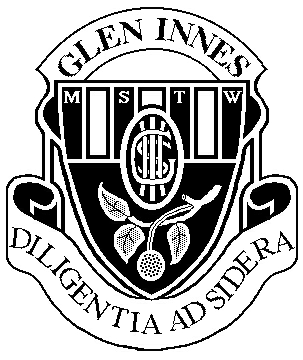 Ancient History – Year 12OutcomesAH12-1: Accounts for the nature of continuity and change in the ancient worldAH12-2: Proposes arguments about the varying causes and effects of events and developmentsAH12-3: Evaluates the role of historical features, individuals and groups in shaping the past AH12-4: Analyses the different perspectives of individuals and groups in their historical contextAH12-5: Assesses the significance of historical features, people, places, events and developments of the ancient worldAH12-6: Analyses and interprets different types of sources for evidence to support an historical account or argumentAH12-7: discusses and evaluates differing interpretations and representations of the pastAH12-8: plans and conducts historical investigations and presents reasoned conclusions, using relevant evidence from a range of sourcesAH12-9: communicates historical understanding, using historical knowledge, concepts and terms, in appropriate and well-structured formsAH12-10: analyses issues relating to the ownership, custodianship and conservation of the ancient pastTask numberTask 1Task 2Task 3Task 4Nature of taskAssignment TaskCities of Vesuvius: Pompeii and HerculaneumAssignment TaskNew Kingdom Egypt society to the death of Amenhotep IIIHistorical Analysis Greece – Alexander the GreatTrial HSC ExamTimingTerm 4, Week 9Term 1, Week 10Term 2, Week 8Term 3, Week 4-5Outcomes assessedAH 12-6, AH 12-8, 
AH12-9, AH12-10AH12-1, AH12-2, 
AH12-3, AH12-9AH 12-5, AH12-6, 
AH12-8, AH12-9AH12-3, AH12-4, 
AH12-6, AH12-7ComponentsWeighting %Weighting %Weighting %Weighting %Knowledge and understanding of course content1010515Historical skills in the analysis and evaluation of sources and interpretations5555Historical inquiry and research5510Communication of historical information, ideas and issues in appropriate forms5555Total 100%25252525